РЕШЕТИЛІВСЬКА МІСЬКА РАДА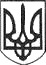 ПОЛТАВСЬКОЇ ОБЛАСТІВИКОНАВЧИЙ КОМІТЕТРІШЕННЯ26 лютого 2021 року                                                                                          № 49Про  визначення дітей з числа сімей, які опинились у складних життєвих обставинах, для організації безкоштовного харчування в закладах загальної середньої освіти Решетилівської міської ради	Відповідно до підпункту 2.1 пункту „б” частини першої статті 34 Закону України „Про місцеве самоврядування в Україні”, постанови Кабінету Міністрів України від 01 червня 2020 року № 585 „Про забезпечення соціального захисту дітей, які перебувають у складних життєвих обставинах”, з метою забезпечення соціального захисту дітей, які перебувають у складних життєвих обставинах, виконавчий комітет міської радиВИРІШИВ:1. Визначити дітей з числа сімей, які опинились у складних життєвих обставинах, для організації безкоштовного харчування в закладах загальної середньої освіти Решетилівської міської ради (згідно додатку).2. Контроль за виконанням рішення покласти на першого заступника міського голови  Сивинську І.В. Секретар міської ради							Т.А. МалишДодаток до рішення виконавчого комітету     Решетилівської міської ради      26.02.2021 № 49                                                    Діти з числа сімей, які опинились у складних життєвихобставинах для організації безкоштовного харчування в закладах загальної середньої освіти Решетилівської міської радиНачальник відділу сім’ї, соціального захисту та охорони здоров’я								                                               Д.С. Момот№п\пПрізвище, ім’я, по батькові батьківАдресапроживанняПрізвище, ім’я, по батькові, рік народження дітейПричини складних життєвих обставин сім’їБибик Марія Іванівна с. КаленикиБибик Євген Андрійович, 02.02.2010Бибик Олександра Андріївна, 16.05.2012Бибик Леонід Андрійович, 11.07.2014Низький виховний потенціал матеріБогдан Світлана Михайлівнас. КолотіїЄгорова Юлія Олександрівна,19.06.2008Єгорова Євгенія Олександрівна,04.09.2010Богдан Роман Олександрович,18.01.2014Одинока матір, низький виховний потенціал матері,  зловживання алкогольними напоямиВерешко Ольга Петрівнас. КолотіїВерешко Юлія Володимирівна, 28.04.2003Верешко Софія Володимирівна, 30.01.2005Хоршовський Павло В’ячеславович, 02.04.2007Хоршовський Борис В’ячеславович, 15.01.2009Хоршовський Даніїл В’ячеславович, 06.12.2010Верешко Вєра Володимирівна, 23.10.2015Одинока мати, низький виховний потенціал матеріВершинін Анатолій Миколайовичс. Хрещате, вул. Польова, 3АВершинін Олександр Анатолійович, 17.05.2003Вершиніна Алла Анатоліївна, 10.09.2008Вершиніна Ірина Анатоліївна, 07.01.2010Вершинін Нікіта Анатолійович, 28.08.2011Вершиніна Ангеліна Анатоліївна, 12.07.2014Вершинін Артем Анатолійович, 02.12.2015Низький виховний потенціал батькаВершиніна Ірина Миколаївнас. Каленики,вул. Шкільна, 4Вершиніна Альбіна Русланівна, 23.06.2007Вершинін Дмитро Іванович, 14.12.2012Вершинін Віктор Іванович, 31.03.2015Вершиніна Вікторія Іванівна, 31.03.2015Сердюк Назар Ринатович, 22.02.2019Низький виховний потенціал матері, зловживання алкогольними напоямиГопанько Алла ЮріївнаГопанько Василь Васильовичс. БілоконіГопанько Каріна Василівна, 08.07.2004 Гопанько Михайло Васильович, 16.11.2008 Гопанько Кароліна Василівна, 28.06.2014 Низький виховний потенціал батьківГребенюк Юлія ВікторівнаГолуб Сергій Володимировичм. Решетилівка,вул. Базарна, 38 Гребенюк Дарина Борисівна, 03.03.2012Голуб Ярослав Сергійович, 25.05.2016Голуб Владислав Сергійович, 10.12.2017Низький виховний потенціал батьків, зловживання алкогольними напоямиЗабродний Василь Жоржовичс. Каленики,вул. Псільська, 30Забродна Світлана Василівна, 07.04.2004Забродний Василь Васильович, 16.01.2008Низький виховний потенціал батька, місце знаходження матері не відомеКаплуновська Світлана Михайлівна м. Решетилівка, вул. Новоселівська, 15  Каплуновська Вікторія Юріївна, 15.12.2003Каплуновський Євгеній Сергійович, 04.11.2009Каплуновський Олександр Сергійович, 04.11.2009Каплуновська Каріна Сергіївна, 07.06.2011Одинока матір, низький виховний потенціал матеріКомендатенко Тетяна МиколаївнаГодина Валерій Петровичс. ПотічокГодина Олександр Валерійович, 13.05.2003Комендатенко Наталія Володимирівна, 30.06.2004Година Валерій Валерійович, 10.05.2006Година Олег Валерійович, 05.10.2008Година Артем Валерійович, 01.12.2010Година Надія Валеріївна, 21.04.2012Година Максим Валерійович, 08.03.2015Безробіття одного з членів сім’ї, низький виховний потенціал,  зловживання алкогольними напоямиКороль Галина Василівнам. Решетилівка, вул. Грушевського, 79 Крац Валентина Дмитрівна, 19.04.2007Король Анастасія Геннадіївна, 29.03.2014Король Василь Олександрович, 26.06.2016Низький виховний потенціал матеріКуцевол Тетяна ГригорівнаКуцевол Віталій Васильовичс. ПотічокКуцевол Володимир Віталійович,12.02.2004Куцевол Ірина Віталіївна,25.08.2006Безробіття членів сім’ї, низький виховний потенціал батьківЛень Юрій Івановичм. Решетилівка,вул. 1 Травня, 18Лень Мілана Юріївна, 10.10.2006Низький виховний потенціал батька,  зловживання алкогольними напоямиЛеонтьєв Олексій Анатолійович (переселенець з Бахчисарайського району АР Крим)с. МиколаївкаЛеонтьєв Дмитро Олексійович,06.09.2010Вимушена міграція, низький виховний потенціал батькаМорозова Надія Євгеніївна (бабуся) с. ПасічникиКомпанієць Роман Віталійович, 16.02.2009Компанієць Євгеній Віталійович, 10.02.2012Діти, позбавлені батьківського піклуванняПлугарь Людмила Георгіївнас. МиколаївкаПлугарь Іван Іванович,15.06.2008Плугарь Михайло Іванович, 20.10.2011Плугарь Максим Миколайович, 08.12.2016Одинока матір, низький виховний потенціал батьківП’яткіна Вікторія ІванівнаП’яткін Олександр Анатолійовичс. ГанжіП’яткін Дмитро Олександрович,01.03.2004П’яткіна Альона Олександрівна,03.09.2005П’яткін Назар Олександрович,25.07.2008П’яткін Андрій Олександрович, 27.05.2011П’яткіна Яна Олександрівна, 19.08.2013П’яткін Ярослав Олександрович, 27.11.2014П’яткін Станіслав Олександрович, 26.12.2015Низький виховний потенціал батьківСтиценко Світлана Миколаївнас. КаленикиСтиценко Анна Сергіївна, 04.04.2003Стиценко Ілона Сергіївна, 20.08.2005Стиценко Юрій Сергійович, 27.09.2007Стиценко Ельвіра Сергіївна, 29.01.2010Стиценко Олексій Сергійович, 05.03.2012Стиценко Веніамін Сергійович, 24.05.2014Стиценко Артур Сергійович, 07.06.2017Стиценко Рустам Сергійович, 31.07.2019Низький виховний потенціал матеріРоман Світлана Анатоліївнас. ГанжіРоман Микола Миколайович, 14.08.2009Роман Марина Миколаївна, 10.10.2011Низький виховний потенціал батьківКоваленко Тетяна Вікторівна   Інв.3 гр.с.Дружба, вул.Ватутіна,19Лупініс Ліна Сергіївна, 05.01.2007Низький виховний потенціал матеріБілаш Лариса Валеріївнас.Дружба, вул.Котляревського,28Білаш Дмитро Віталійович, 09.02.2006Білаш Вікторія Віталіївна, 08.05.2008Білаш Аміра Сергіївна, 16.11.2015Низький виховний потенціал матері, зловживання алкогольними напоямиОрлова Ілона Арсеніївнас.Дружба, вул.КовалівськаОрлов Артем Богданович, 23.11.2013Орлова Софія Богданівна, 05.03.2017Низький виховний потенціал матеріШапар Галина Василівнас. БратешкиШапар Микола Олександрович, 22.12.2007Низький виховний потенціал матеріМеньшикова Тетяна Володимирівнас. Лиман ДругийКульбак Артем Євгенійович, 05.11.2006Мартьоха Анастасія Олександрівна, 16.12.2009Низький виховний потенціал матеріКошова Вікторія Юріївнас. М'якеньківка,вул. О.Кошового, 8Кошовий В'ячеслав Сергійович, 05.06.2006Клименко Мар'яна Володимирівна, 27.04.2009Низький виховний потенціал матері, зловживання алкогольними напоямиМ'якенький Олександр МиколайовичМ'якенька Альона Євгенівнас. М'якеньківка,вул. Гагаріна, 2М'якенький Євгеній Олександрович, 18.02.2006М'якенький Олександр Олександрович, 20.11.2019Низький виховний потенціал батьків, зловживання алкогольними напоямиПетришак Ольга Іванівнас. М'якеньківка,вул.Миру, 5Петришак Альона Василівна, 28.12.2004Петришак Аліна Василівна, 25.11.2007Петришак Марина Василівна, 08.01.2009Низький виховний потенціал матері, зловживання алкогольними напоямиЯкименко Жанна Сергіївнас. М'якеньківка, вул. Миру, 14Якименко Анна Юріївна, 06.11.2006Якименко Дар'я Юріївна, 21.08.2008Низький виховний потенціал матері, зловживання алкогольними напоямиКутнич Олена АнатоліївнаКутнич Юрій Олексійовичс. НовомихайлівкаКутнич Анастасія Юріївна, 25.09.2003Кутнич Інна Юріївна, 26.02.2008Кутнич Олександр Юрійович, 27.01.2012Низький виховний потенціал батьків, зловживання алкогольними напоямиЗабродний Василь Жоржевичс. КаленикиЗабродна Світлана Василівна, 07.04.2004Забродний Василь Васильович, 16.01.2008Низький виховний потенціал батька